Richard L. “Dick” RamboApril 4, 1936 – December 3, 2017
Photo by Barbara Baker Anderson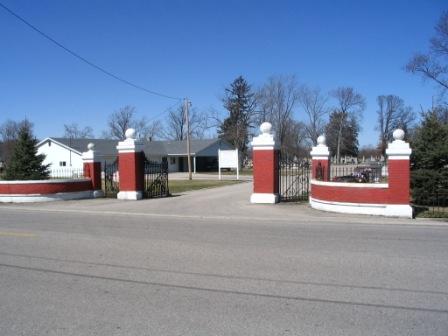    Richard L "Dick" Rambo, 81, of Decatur, IN passed away Sunday, December 3, 2017 at Ossian Health Care Center in Ossian. He was born on Saturday, April 4, 1936 in Decatur, IN the son of the late Glen Rambo and the late Ruby Virginia (Ladd). He married Marcella "Sally" on July 31, 1955 in Decatur, IN and she survives. 
   Dick graduated from Decatur High School in 1954. Dick was the co-owner / operator of the Marathon Service Station in Decatur in the late 1960's. During the 1960's he also worked at Schwartz Ford in Decatur. He then became a partner in the Pastime Amusements in Decatur after which he then became the co-owner/operator of Rambo Ice Cream Shoppe. Dick was also an employee of Navistar for 30 years before retiring in October 1996. 
   Dick was a member of the Mt. Victory United Brethren Church in Decatur. He was also a member of the Adams County Senior Citizens and the Adams County Coin Club. Dick also enjoyed fishing and traveling with his wife. He was also a 50 year member of the Masonic Lodge #571 in Decatur where he was a past Master in 1973 and also a past DeMolay in 1974. He was also a member of the Moose Lodge #1311 in Decatur. Dick was also involved with the Cub Scouts, being a Weblo Leader for four years. 
   Survivors include his wife, Marcella "Sally" Rambo of Decatur, IN; son, Richard "Rick" S. (Virginia "Jenny") Rambo of Decatur, IN; son, Jeffery "Jeff" A. (Holly) Rambo of Decatur, IN; son, Steven W. (Brenda) Rambo of Decatur, IN; daughter, Karla (Scott)Marbach of Decatur, IN; brother, Phil (Eva Mae)Rambo of Bloomington, IN; brother, Jerry (Linda) Rambo of Decatur, IN; sister, Janet (Tom)Lough of Craigville, IN; 12 grandchildren, Eric (Liane) Rambo, June (Kevin) Rambo - Torwelle, Zach (Jessica) Rambo, Adam (Ali) Rambo, A.J. Rambo, Veronica Rambo, Anthony Marbach, Joe Marbach, Heather Ryan, Tim (Lisa) Hebble, and Isaiah Cole;11 great grandchildren, : JeMarcus Hebble, Jayden Hebble, Gage Ryan, Logan Ryan, Aliana Lopez, Hayden Rambo, Case Rambo, Alexander Rambo, Tinlee Hebble, Brody Colclasure, and Kellen Manley. Dick is preceded in death by a granddaughter: Jessica Hebble on October 14, 2017; 2 brothers Douglas Rambo and Tom Rambo.
   Funeral services will be held at 10:30 a.m. Thursday December 7, 2017 at Zwick & Jahn Funeral Home with Rev. Marvin Schwartz officiating. Interment will follow in the Decatur Cemetery. 
   Friends will be received from 2-5 and 6-8 p.m. Wednesday in the Zwick & Jahn Funeral Home - Decatur and one hour prior to services Thursday also at the funeral home at Zwick & Jahn Funeral Home in Decatur, Indiana. A Masonic Service will be held at 8:00 p.m. Wednesday in the funeral home. Zwick & Jahn Funeral Home, Adams County, IndianaDecember 3, 2017
